Home of the Mighty Patriots 2021-2022BIG BOY FOOTBALL –PATRIOT STRONG HOME OF THE CHAMPIONS              HOME OF THE CHAMPIONSFort Patriots Football 2021-2022 Schedule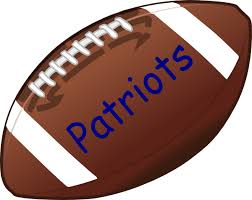 10/9/21     Sat.              Fort vs. East Col Scrimmage @ 5:30pm                   Kinnett    10/13/21   Bye             Off week10/20/21   Wed.           Fort vs. Blackmon Rd            @5:15 pm                   AWAY10/27/21   Wed.           Fort vs. Arnold                       @5:15 pm                   AWAY11/3/21     Wed.           Fort vs Rothschild                   @5:15pm                   HOME11/10/21   Wed.           Fort vs. Harris County            @5:15pm                    HOME11/15/21    Mon.          Fort vs. Veterans                     @7:15pm                    Kinnett11/19/21    Fri.             Fort vs. Richards                      @5:15pm                   HOME Principal: Mrs. Merritt & Shenniki Thornton                 Athletic Director:  Shanakie Ward	Head Coach: Darrell Bryant	 Assistant Coaches: Leon Davis                Clifford Drew 			     	Christopher Gilliam 